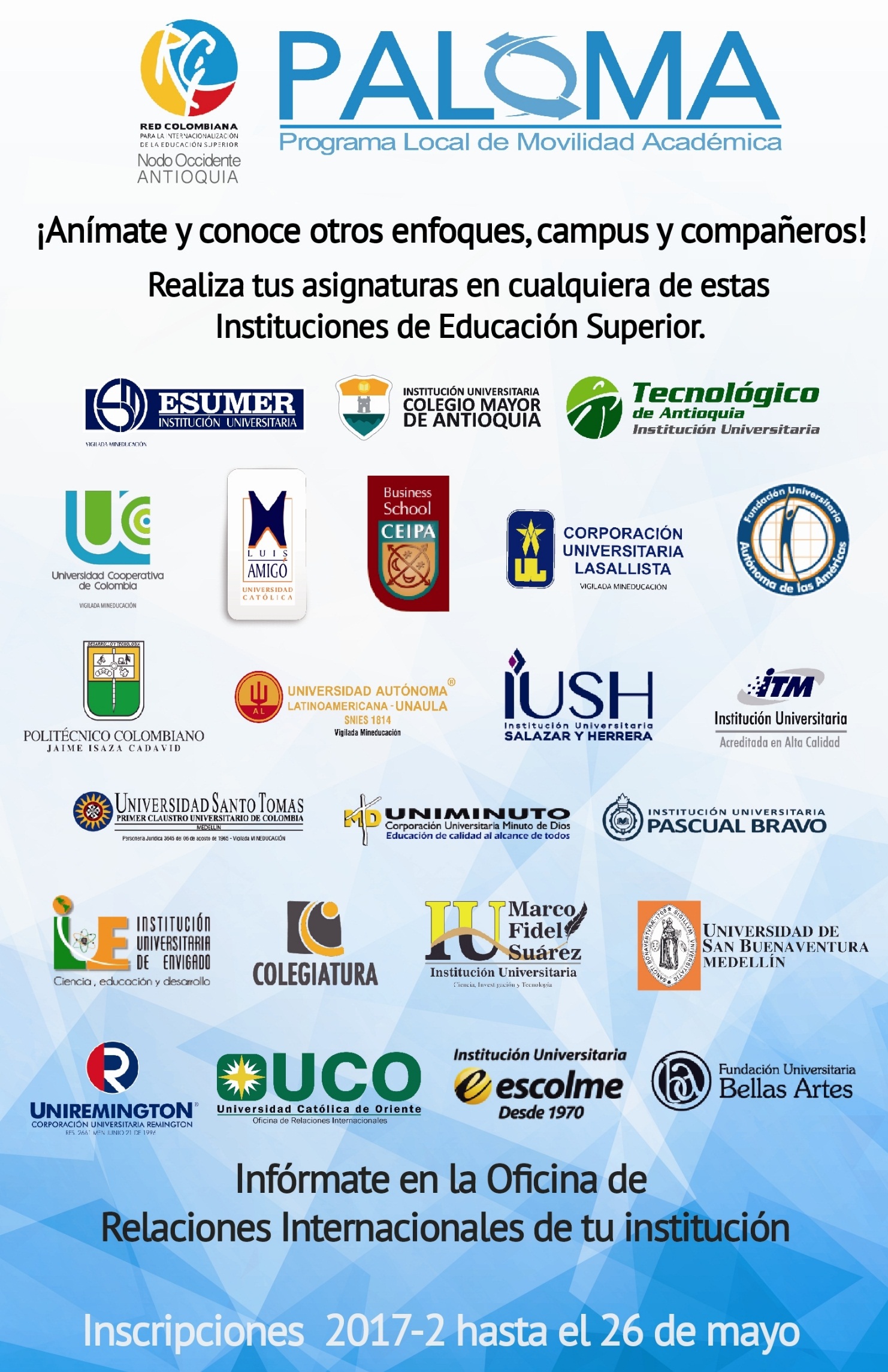 PresentaciónPALOMA es un programa de movilidad local para estudiantes de pregrado de las Instituciones de Educación Superior –IES– que hacen parte de la Red Colombiana para la Internacionalización de la Educación Superior - RCI Nodo Occidente, el cual tiene como propósitos la consolidación del Nodo Occidente, favorecer la integración de las mismas y propiciar la generación de una identidad de territorio entre los estudiantes, como elemento fundamental de la internacionalización con sentido propio.ObjetivoEl programa está dirigido a estudiantes de pregrado de las IES participantes adheridas a PALOMA quienes podrán cursar una (1) o dos (2) asignaturas en una IES participante diferente a la suya, pagando los derechos de matrícula en su institución de origen estando exentos de pago en la institución anfitriona; lo anterior, previa aprobación de la autoridad académica competente y previo cumplimiento de los requisitos de elegibilidad.PALOMA contempla programas en los niveles técnico profesional, tecnológico y profesional cuyas movilidades deberán llevarse a cabo entre programas del mismo nivel. Este programa no contempla el desarrollo de actividades intersemestrales, vacacionales o de extensión.Requisitos mínimosEstar matriculado en una IES participante del programa.Estar cursando por lo menos tercer semestre académico o segundo año en el caso de programas anuales, en el momento de la postulación.Presentar promedio acumulado mínimo de 3.50.No estar bajo matrícula condicional, ni tener sanciones de tipo académica o disciplinaria.No haber realizado movilidades previas bajo otros programas o convenios a la misma IES a la cual se encuentra aplicando.instituciones adheridas a PALOMAColegiatura Colombiana, Institución de Educación SuperiorCorporación Universitaria Americana (Medellín)Corporación Universitaria LasallistaCorporación Universitaria Minuto de Dios – Seccional BelloCorporación Universitaria RemingtonFundación Universitaria Autónoma de las AméricasFundación Universitaria Bellas ArtesFundación Universitaria Católica del NorteFundación Universitaria CEIPAFundación Universitaria María CanoInstitución Universitaria Colegio Mayor de AntioquiaInstitución Universitaria de EnvigadoInstitución Universitaria EscolmeInstitución Universitaria EsumerInstitución Universitaria Marco Fidel SuárezInstitución Universitaria Pascual BravoInstitución Universitaria Salazar y HerreraInstituto Tecnológico Metropolitano - ITMPolitécnico Colombiano Jaime Isaza CadavidTecnológico de Antioquia – Institución UniversitariaUniversidad Autónoma LatinoamericanaUniversidad Católica de OrienteUniversidad Católica Luis AmigóUniversidad Cooperativa de ColombiaUniversidad de San BuenaventuraUniversidad Santo Tomás (Medellín)Universidad Digital de Antioquia Proceso de postulaciónEl estudiante deberá entregar en la ORI de su institución el Formulario de Aplicación previa aprobación del jefe de programa o quien haga sus veces, junto con la siguiente documentaciónCopia de la Cédula de ciudadanía ampliada al 150%Certificado de afiliación a la EPSCertificado de notas emitido por la Admisiones y Registro de la IES de OrigenDocumentación adicional requerida por la IES destino (si aplica)Criterios de selecciónLa selección de los estudiantes que participarán en el convenio la hará el director de carrera correspondientes de la IES destino entre todas las postulaciones presentadas para el programa respectivo, previo visto buenos del cumplimiento delos criterios iniciales por parte de la ORI.La selección tendrá en cuenta estos criterios considerando el siguiente orden:Cumplimiento de prerrequisitos académicosLos cupos serán asignados en orden descendente por promedio académico Como tercer criterio de selección se considerará el orden de llegada de la solicitud Rondas de selecciónEn caso de que el estudiante no haya sido aceptado en la IES de destino, podrá postularse a otra IES, siguiendo el procedimiento regular.  Respuesta Solicitud MovilidadLa IES de destino enviará a la IES de origen la respuesta sobre la(s) solicitud(es) de movilidad recibidas, mediante el “Formato respuesta solicitudes” o en el formato definido por cada IES.MatrículaUna vez sea informado de la selección, el estudiante deberá realizar su proceso de matrícula y pago de aranceles académicos regulares en la IES de origen.Permanencia y régimen disciplinarioEl estudiante permanecerá en la IES anfitriona durante el período académico para el que fue aceptado con la dedicación horaria requerida por la o las asignaturas registradas y podrá realizar máximo dos períodos de movilidad académica dentro de PALOMA, además se compromete a cumplir y acatar la normatividad vigente en ambas instituciones, tanto de la IES de origen como de la IES anfitriona.Si el estudiante reprueba una o más asignaturas en la IES anfitriona, no podrá postularse a un segundo período de movilidad en la misma IES, aún si conserva el promedio mínimo requerido.CostosEl estudiante asumirá los costos de desplazamiento y sostenimiento que conlleve la movilidad local, así como otros costos administrativos no relativos a matrícula estipulados por la IES anfitriona.Finalización de la movilidadAl finalizar el periodo de movilidad, la IES anfitriona enviará a la IES de origen una certificación de las notas finales obtenidas por el estudiante en cada asignatura cursada. Por su parte, el estudiante deberá diligenciar una encuesta sobre la movilidad, el proceso y la IES anfitriona la cual será aplicada por la IES de origen. 